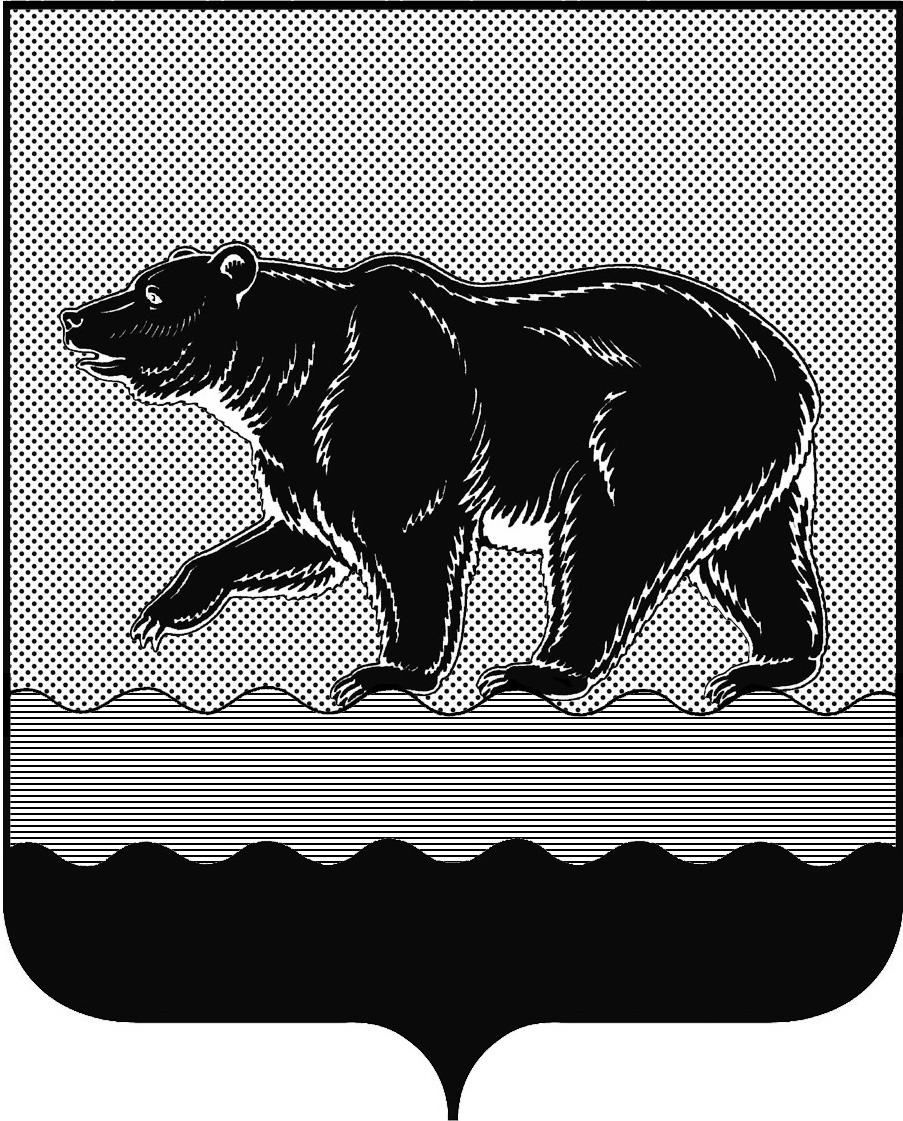 СЧЁТНАЯ ПАЛАТАГОРОДА НЕФТЕЮГАНСКА16 микрорайон, 23 дом, помещение 97, г. Нефтеюганск, 
Ханты-Мансийский автономный округ - Югра (Тюменская область), 628310  тел./факс (3463) 20-30-55, 20-30-63 E-mail: sp-ugansk@mail.ru www.admugansk.ru Заключение на проект изменений муниципальной программы города Нефтеюганска «Развитие жилищно-коммунального комплекса 
и повышение энергетической эффективности в городе Нефтеюганске»Счётная палата города Нефтеюганска на основании статьи 157 Бюджетного кодекса Российской Федерации, Положения о Счётной палате города Нефтеюганска, рассмотрев проект изменений в муниципальную программу города Нефтеюганска «Развитие жилищно-коммунального комплекса и повышение энергетической эффективности в городе Нефтеюганске» (далее по тексту – проект изменений), сообщает следующее:1. Так как на момент разработки проекта изменений действовал Порядок принятия решения о разработке муниципальных программ города Нефтеюганска, их формирования, утверждения и реализации, утверждённый постановлением администрации города Нефтеюганска от 28.08.2018 № 135-нп (далее по тексту - Порядок от 28.08.2018 № 135-нп), при проведении экспертно-аналитического мероприятия учитывалось наличие экспертизы проекта изменений муниципальной программы:1.1. Департамента финансов администрации города Нефтеюганска на предмет соответствия бюджетному законодательству Российской Федерации и возможности финансового обеспечения его реализации из бюджета города Нефтеюганска;1.2. Департамента экономического развития администрации города Нефтеюганска на предмет соответствия:- проекта изменений Порядку от 28.08.2018 № 135-нп;- программных мероприятий целям муниципальной программы;- сроков её реализации задачам;- целевых показателей, характеризующих результаты реализации муниципальной программы, показателям экономической, бюджетной и социальной эффективности;- требованиям, установленным нормативными правовыми актами в сфере управления проектной деятельностью.	2. Предоставленный проект изменений не соответствует Порядку от 28.08.2018 № 135-нп, а именно частично отсутствуют финансово-экономические  обоснования  (нарушение  пункта  3.3  Порядка  от 28.08.2018 № 135-нп).3. Проектом изменений планируется:	3.1. В паспорте муниципальной программы увеличить:общий объём финансирования муниципальной программы на сумму 5 811,65511 тыс. рублей;общий объём финансирования обеспечения портфеля проектов на сумму 13 036,23011 тыс. рублей. 3.2. Таблицы 2, 3 муниципальной программы и приложение 1 к муниципальной программе изложить в новой редакции.3.3. В таблице 2 «Перечень основных мероприятий муниципальной программы»: по мероприятию 3.1 «Реализация энергосберегающих мероприятий в муниципальном секторе» подпрограммы 3 «Повышение энергоэффективности в отраслях экономики» департаменту образования и молодёжной политики администрации города в 2019 году увеличить бюджетные ассигнования из местного бюджета на сумму 41,000 тыс. рублей на поставку оборудования (2 грязевиков и 2 дисковых затворов) для теплового узла МБОУ «СОШ №1»);по мероприятию 4.1 «Улучшение санитарного состояния городских территорий»  подпрограммы 4 «Формирование комфортной городской среды» департаменту жилищно-коммунального хозяйства администрации города уменьшить бюджетные ассигнования в 2019 году на сумму 17 535,286 тыс. рублей за счёт средств местного бюджета (перераспределение экономии по мероприятиям «содержание земель общего пользования» и «механизированная уборка снега»);по мероприятию 4.3 «Федеральный проект «Формирование комфортной городской среды» подпрограммы 4 «Формирование комфортной городской среды» департаменту жилищно-коммунального хозяйства администрации города увеличить бюджетные ассигнования в 2019 году на сумму 13 036,23011 тыс. рублей, из них за счёт средств:⃰ федерального бюджета в сумме 16 878,35920 тыс. рублей, бюджета автономного округа на сумму 552,08491 тыс. рублей (финансово-экономические обоснования не представлены);⃰ местного бюджета на сумму 1 015,486 тыс. рублей;⃰ уменьшить средства бюджета автономного округа на сумму 5409,7010 тыс. рублей.В Постановлении Думы Ханты-Мансийского автономного округа-Югры шестого созыва от 28.03.2019 № 847 «Об утверждении наказов избирателей депутатам Думы Ханты-Мансийского автономного округа - Югры, в том числе членам депутатской фракции Всероссийской политической партии «Единая Россия» в Думе Ханты-Мансийского автономного округа - Югры шестого созыва, и обращении к Правительству Ханты-Мансийского автономного округа - Югры о реализации данных наказов избирателей» предусмотрен по городу Нефтеюганску объект  благоустройства дворовой территории микрорайон 11 А, дома 1, 2. Вместе с тем, в адресном перечне дворовых и общественных территорий, подлежащих благоустройству в 2019-2022 годах (приложение 1 к муниципальной программе), сметной документации на благоустройство указан объект: АТБ-6 в районе многоквартирных домов 1, 2.Рекомендуем уточнить наименование объекта благоустройства; по мероприятию 5.1 «Организационное обеспечение функционирования отрасли» подпрограммы 5 «Обеспечение реализации муниципальной программы» департаменту жилищно-коммунального хозяйства администрации города увеличить бюджетные ассигнования за счёт средств местного бюджета на сумму 10 269,711 тыс. рублей.В соответствии с пояснительной запиской к проекту постановления администрации города по вышеуказанному мероприятию планируется увеличение на сумму 11 100,000 тыс. рублей на актуализацию схемы теплоснабжения муниципального образования город Нефтеюганск и уменьшение на сумму 830,289 тыс. рублей (перераспределение экономии по мероприятию «оплата услуг по техническому обслуживанию и ремонту движимого имущества»). Письмом департамента жилищно-коммунального хозяйства администрации города Нефтеюганска от 27.02.2019 № 001501/19 «Об изменении показателей сводной бюджетной росписи расходов и лимитов бюджетных обязательств и кассового плана по расходам» также предусматривалось перераспределение бюджетных ассигнований на актуализацию схемы теплоснабжения муниципального образования города Нефтеюганск.Предоставлены коммерческие предложения на выполнение научно-исследовательских работ по совершенствованию, в соответствии с действующим законодательством, НТД регламентирующей функционирование и направления развития комплекса предоставления услуг по снабжению горячей водой и отоплением потребителей в границах муниципального образования городской округ город Нефтеюганск, что не соответствует предмету планируемого мероприятия. Финансово-экономические обоснования на актуализацию схемы теплоснабжения не предоставлены, в связи, с чем провести финансово-экономическую экспертизу не представляется возможным.Касательно планируемого мероприятия проведён анализ закупок, размещённых в единой информационной системе в 2019 году (таблица 1). Таблица 1Из приведённой таблицы 1 видно, что стоимость планируемых расходов намного завышена в сравнении с аналогичными закупками, осуществляемыми другими городами Ханты-Мансийского автономного округа - Югры.Рекомендуем провести работу по определению стоимости выполнения работ по актуализации схемы теплоснабжения, путём чёткого формирования технического задания на выполнение планируемых работ и изучению рынка предложений от потенциальных поставщиков, а также пересмотреть размер бюджетных ассигнований с учётом таблицы 1.По итогам проведения финансово-экономической экспертизы, предлагаем направить проект изменений на утверждение с учётом рекомендаций, отражённых в настоящем заключении. Информацию о решениях, принятых по результатам настоящей экспертизы, направить в адрес Счётной палаты до 29.04.2019 года.Заместитель председателя					                 Э.Н. ХуснуллинаИсполнитель:инспектор инспекторского отдела № 1Счётной палаты города НефтеюганскаБатаева Лариса НиколаевнаТел. 8 (3463) 203063Исх. от 22.04.2019 № 162Исх. от 22.04.2019 № 162Номер закупкиОрганизация, осуществляющая размещение:Предмет закупкиДата размещенияНачальная цена, руб.
Цена заключенного договора, руб.№ 0187300001219000040 администрация города Нижневартовска Выполнение работ по актуализации схемы теплоснабжения города Нижневартовска Ханты-Мансийского автономного округа-Югры на период до 2033 года07.03.20191 435 333 ,33600 000,00(контракт  в стадии заключе-ния)№ 0187300006519000178 администрация города Сургута Актуализация схемы теплоснабжения муниципального образования городской округ город Сургут13.03.20192 860 000 ,00837 000,00№ 31907524796Унитарное предприятие "Радужныйтеплосеть" муниципального образования ХМАО-Югры городской округ город РадужныйВыполнение работ по актуализации схемы теплоснабжения г. Радужный Ханты-Мансийского автономного округа – Югры13.02.2019250 000 ,00 
250 000,00